XXVIII WOJEWÓDZKI, DZIECIĘCYFESTIWAL  PIOSENKI - KORFANTÓW’2020K A R T A    Z G Ł O S Z E N I A
KARTĘ  ZGŁOSZENIA  NALEŻY  WYPEŁNIĆ  CZYTELNIE,  DRUKOWANYMI  LITERAMI Imię i Nazwisko wykonawcy ……………………........................................…...................…….           ...............................…………………………………............................................................……..Rok urodzenia …………...............................................................................................……...…Kategoria (wpisać w/g regulaminu)………...............................................................…………...Adres reprezentowanej instytucji ……..........................................………..................……...…         …………………………………………………............................................……...................……         …………………………………………………………...............................................................…     5.  Imię i Nazwisko Opiekuna / Instruktora(tel. kontaktowy)………...........................................    ………………………………………........................................................................................Tytuł  piosenki (ew. autor słów i muzyki):        1/ ……………………………………..............................................……………….................……        2/ Sprzęt techniczny potrzebny dla wykonawców …….........................................................…...         …………………………………………………………..................................................................   Data:  ……………2020 r.                                                                                                                            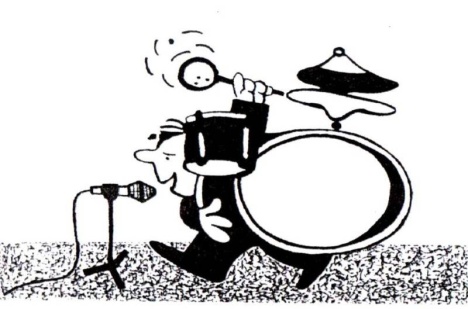         ………………………..                                                                          ……………………….pieczątka reprezentowanej instytucji                                                          podpis opiekuna/instruktora                 /obowiązkowo/                                                                                          /obowiązkowo/           Zgoda na przetwarzanie danych osobowych oraz wykorzystanie wizerunku uczestnika konkursuWyrażam zgodę na przetwarzanie danych osobowych mojego dziecka ………………………………..............................................................................................................……imię i nazwisko przez Miejsko-Gminny Ośrodek Kultury, Sportu i Rekreacji w Korfantowie w celu organizacji 
i przeprowadzenia XXVIII Wojewódzkiego Dziecięcego Festiwalu Piosenki - Korfantów 2019Podanie danych jest dobrowolne. Podającym dane przysługuje prawo do wglądu i poprawiania swoich danych. Administratorem danych osobowych jest Miejsko-Gminny Ośrodek Kultury, Sportu i Rekreacji                   z siedzibą w Korfantowie ul. Rynek 10. Administrator danych zapewnia ochronę podanych w karcie zgłoszenia danych osobowych, które przetwarzane będą dla potrzeb niezbędnych do realizacji konkursu piosenki i organizacji festiwalu przez administratora, zgodnie z ustawą z dnia 29 sierpnia 1997 r. o ochronie danych osobowych (tj. Dz. U. z 2016 r. poz. 922).Ponadto wyrażam zgodę na nieodpłatne wykorzystanie wizerunku mojego dziecka w celach promocyjnych wydarzenie. Zgodnie z Art. 81 ust. 1 Ustawy z dnia 4 lutego 1994 r. o prawie autorskim i prawach pokrewnych. (Dz. U. z 2016 poz. 666)…..............………………………………Data i podpis rodzica/opiekuna prawnego  